Board of Directors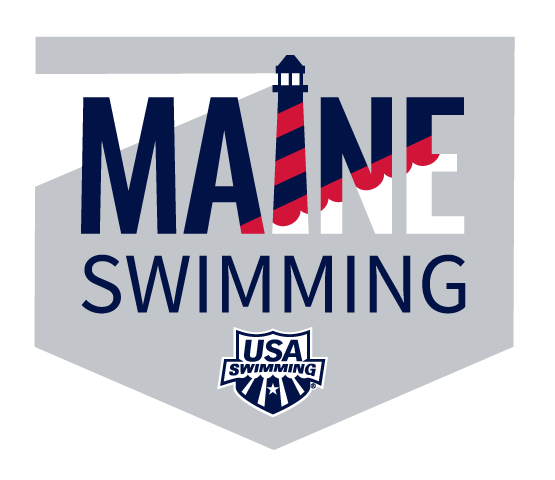 Administrative Vice-ChairJob DescriptionMeeting ExpectationsProvide insight, suggestions, and concerns regarding LSC matters.Vote on decisions in the best interest of the Maine Swimming LSC and its mission.Avoid conflict of interest or perceived conflict of interest by acknowledging potential conflicts upfront which may mean potentially forfeiting a vote.Abide by Robert’s Rules of Order during meetings of the Board.Attend Board of Director and House of Delegate Meetings, and any meetings, conference call or otherwise, throughout the year.Committee CommitmentChair the Executive Committee.Member of the Governance CommitteeAttend regular meetings or conference calls of the Governance Committee to conduct necessary business.Member of other committees/task forces as they are needed (i.e. Crisis Management)Fiscal ResponsibilityProvide financial oversight of the LSC budget, and respective committee budget.Other Responsibilities - In addition to the regular Board of Directors responsibilities listed above, the Administrative Vice-Chair also holds the following responsibilities: Conduct meetings in the absence of the General Chair.Perform all duties of the General Chair, with the powers of the General Chair, in the event of absence or illness.Oversee and have authority over the management, business, operations, affairs and property of Maine Swimming.Aid in the development of policy and coordination of the activities of the officers and committees. Maintain updates of Maine Swimming’s Policies and Procedures Manual, Rules and Regulations, and Bylaws.Oversee the organization of the Maine Swimming annual Banquet.Reference Maine Swimming Bylaws Article 5 Board of Directors for more information on the role of the Board Director.Reference Maine Swimming Bylaws Article 6 Officers for more information on the role of the Administrative Vice-Chair.